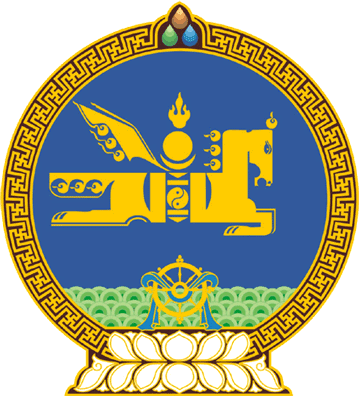 МОНГОЛ УЛСЫН ИХ ХУРЛЫНТОГТООЛ2021 оны 11 сарын 11 өдөр     		            Дугаар 85                     Төрийн ордон, Улаанбаатар хотАвлигатай тэмцэх газрын албанхаагчийн албан тушаалын цалингийнхэмжээг шинэчлэн тогтоох тухайАвлигын эсрэг хуулийн 29 дүгээр зүйлийн 29.6 дахь хэсэг, Монгол Улсын Их Хурлын тухай хуулийн 5 дугаар зүйлийн 5.1 дэх хэсгийг үндэслэн Монгол Улсын Их Хурлаас ТОГТООХ нь: 1.Авлигатай тэмцэх газрын албан хаагчийн албан тушаалын цалингийн хэмжээг хавсралтаар шинэчлэн баталсугай. 2.Энэ тогтоолыг баталсантай холбогдуулан “Авлигатай тэмцэх газрын зохион байгуулалтын бүтэц, орон тоо, албан хаагчийн албан тушаалын цалингийн хэмжээг шинэчлэн тогтоох тухай” Монгол Улсын Их Хурлын 2019 оны 06 дугаар сарын 13-ны өдрийн 67 дугаар тогтоолын 2 дугаар хавсралтыг хүчингүй болсонд тооцсугай. 3.Энэ тогтоолыг 2022 оны 01 дүгээр сарын 01-ний өдрөөс эхлэн дагаж мөрдсүгэй.	МОНГОЛ УЛСЫН 	ИХ ХУРЛЫН ДАРГА 				Г.ЗАНДАНШАТАР Монгол Улсын Их Хурлын 2021 оны 85 дугаар тогтоолын хавсралтАВЛИГАТАЙ ТЭМЦЭХ ГАЗРЫН АЛБАН ХААГЧИЙН АЛБАН ТУШААЛЫН ЦАЛИНГИЙН ХЭМЖЭЭ ---о0о---Д/дАлбан тушаалАлбан тушаалын сарын цалингийн хэмжээ/төгрөгөөр/1Авлигатай тэмцэх газрын дарга3 337 1522Авлигатай тэмцэх газрын дэд дарга3 108 5603Хэлтсийн дарга2 980 1804Албаны дарга2 823 1845Ахлах ажилтан2 687 2026Ажилтан2 533 1047Туслах ажилтан1 446 900